คำสั่ง โรงเรียน....................................................ที่ …............……/2563เรื่อง  แต่งตั้งคณะกรรมการกำหนดราคากลาง/ร่างขอบเขตของงานและรายละเอียดคุณลักษณะเฉพาะของพัสดุสำหรับการจัดซื้อครุภัณฑ์ฯ จากเงินงบประมาณประจำปี พ.ศ.2563 ..............................................................................                  ตามที่ โรงเรียน...................................... ได้รับอนุมัติเงินประจำงวดงบประมาณ งบลงทุน ประจำปี พ.ศ.2563 รายการครุภัณฑ์ จำนวน................รายการ เป็นเงินทั้งสิ้น ............................ บาท (.......................................................................) นั้น                               ฉะนั้นเพื่อให้เป็นไปตามพระราชบัญญัติการจัดซื้อจัดจ้างและการบริหารพัสดุภาครัฐ พ.ศ.2560, ระเบียบกระทรวงการคลังว่าด้วยการจัดซื้อจัดจ้างและการบริหารพัสดุภาครัฐ พ.ศ.2560 และแนวทางที่กรมบัญชีกลางกำหนด  จึงแต่งตั้งคณะกรรมการกำหนดราคากลาง/ร่างขอบเขตของงานและรายละเอียดคุณลักษณะเฉพาะของครุภัณฑ์ รวมทั้งกำหนดหลักเกณฑ์การพิจารณาคัดเลือกข้อเสนอ ดังนี้                   ๑. ......................................................     		 	ประธานกรรมการ                      ตำแหน่ง........................................                 ๒. ......................................................	            	 	กรรมการ                     	ตำแหน่ง........................................	       3. ......................................................		  	 	กรรมการ/เลขาฯ		ตำแหน่ง........................................	       	       	ให้คณะกรรมการฯ กำหนดราคากลาง/ร่างขอบเขตของงานและรายละเอียดคุณลักษณะเฉพาะของครุภัณฑ์ ประจำปีงบประมาณ พ.ศ.2563 ให้เป็นไปตามระเบียบที่เกี่ยวข้องโดยเคร่งครัด 		ทั้งนี้ ตั้งแต่บัดนี้เป็นต้นไป  			สั่ง ณ วันที่        เมษายน  พ.ศ.2563                              					(ลงชื่อ)...............................................							      (.................................................)						      ผู้อำนวยการโรงเรียน.......................................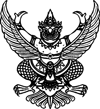 